The purpose of this document is to establish Notified Bodies harmonized approach for a written confirmation that the implementation of the changes does not represent a significant change in design or intended purpose under IVDR Article 110(3) and that the related IVDD certificate remains valid until 26 May 2025, at the latest. A written confirmation corrects or complements information on an existing certificate but does not represent the issuance of a “supplemented certificate” as this is prohibited as mentioned in Section 3. This position paper follows the approach of MDCG 2022-XX Guidance on significant changes regarding the 1 transitional provision under Article 110(3) of the IVDR.Confirmation letter to be used by Notified Bodies on a voluntary basisTo whom it may concern,(optional) <Name of Notified Body, NBxxxx> is a Notified Body according to Regulation (EU) 2017/746 on medical devices. <Name of Notified Body, NBxxxx> declares that pursuant to Article 110 (1) of Regulations (EU) 2017/746, since 26th May 2022, no certificate under the In-Vitro Diagnostics Medical Device Directive 98/79/EC is allowed to be issued anymore. Consequently, pursuant to guidance MDCG 2022-XX (Guidance on significant changes regarding the 1 transitional provision under Article 110(3) of the IVDR), this decision is valid together with and complements the above-mentioned certificate.We as a Notified Body will continue to perform the surveillance activities for certificates according to <e.g.Directive 98/79/EC> issued by <Name of Notified Body, NBxxxx >, which are still valid, as laid out in Regulation (EU) 2017/746, Article 110 (3).<Name of Notified Body, NBxxxx > hereby confirms that the above-mentioned EC-Certificate has been issued to the above-mentioned client and is still valid with the mentioned changes.(optional) <Name of Notified Body, NBxxxx.> hereby confirms that the following products/product types <were removed from [CERTIFICATE NUMBER]:/ are covered under> [CERTIFICATE NUMBER]:[name product model 1][name product model 2][name product model 3]<Name of Notified Body, NBxxxx > hereby confirms that the afore mentioned change is not considered a significant change in the design and/or intended purpose as described in Regulation (EU) 2017/746, Article 110 (3). The evaluation of documents related to the change has been completed and approved.Date:Signature(s)Version 1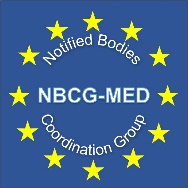 Notified Body Position PaperNotified Body Position PaperNotified Body Position PaperNotified Body Position PaperStandardized confirmation letter for correcting or complementing information on existing IVDD certificatesStandardized confirmation letter for correcting or complementing information on existing IVDD certificatesStandardized confirmation letter for correcting or complementing information on existing IVDD certificatesStandardized confirmation letter for correcting or complementing information on existing IVDD certificatesStandardized confirmation letter for correcting or complementing information on existing IVDD certificatesDirective:<e.g. 98/79/EC, Annex IV><e.g. 98/79/EC, Annex IV><e.g. 98/79/EC, Annex IV>Organisation:<Client Name><Client Name><Client Name>Registered place of business:<Client Address><Client Address><Client Address>Certificate number:<No.>Validity:<Max. 2025-05-26>Scope:<Scope of e.g. 98/79/EC Annex IV Certificate><Scope of e.g. 98/79/EC Annex IV Certificate><Scope of e.g. 98/79/EC Annex IV Certificate>Change description:<e.g. removal of products from certificate><e.g. removal of products from certificate><e.g. removal of products from certificate>Date of change:<Date of change coming into effect><Date of change coming into effect><Date of change coming into effect>